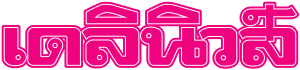    ข่าวประจำวันที่ 5 ตุลาคม พ.ศ.2558 หน้าที่ 3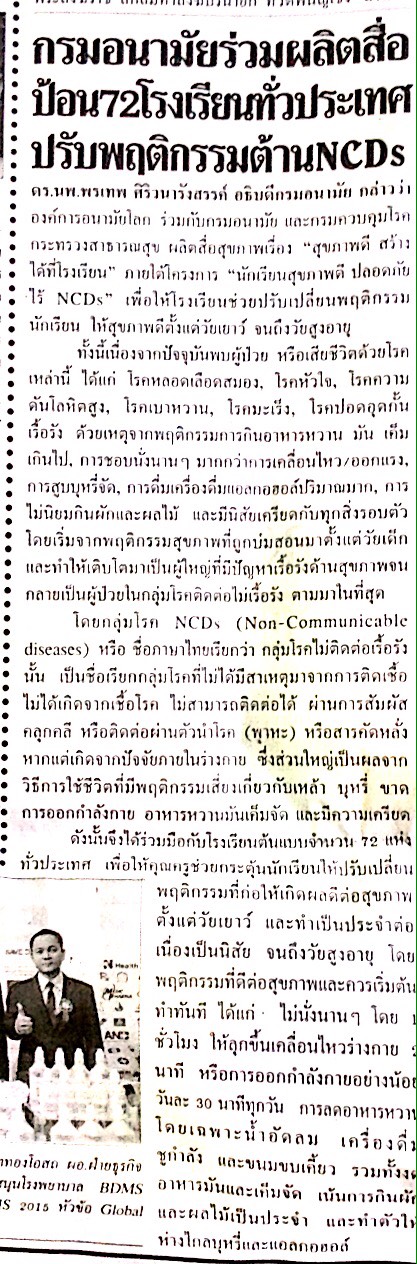 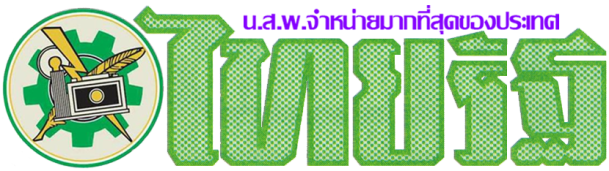 ข่าวประจำวันที่ 5 ตุลาคม พ.ศ.2558 หน้าที่ 12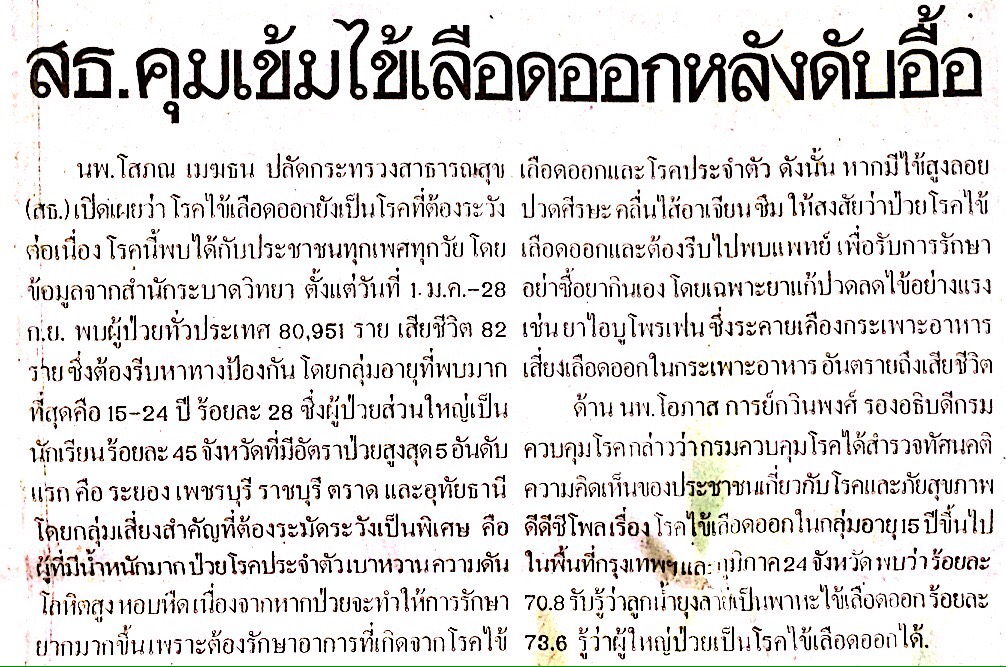 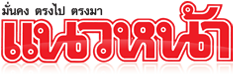 ข่าวประจำวันที่ 5 ตุลาคม พ.ศ.2558 หน้าที่ 14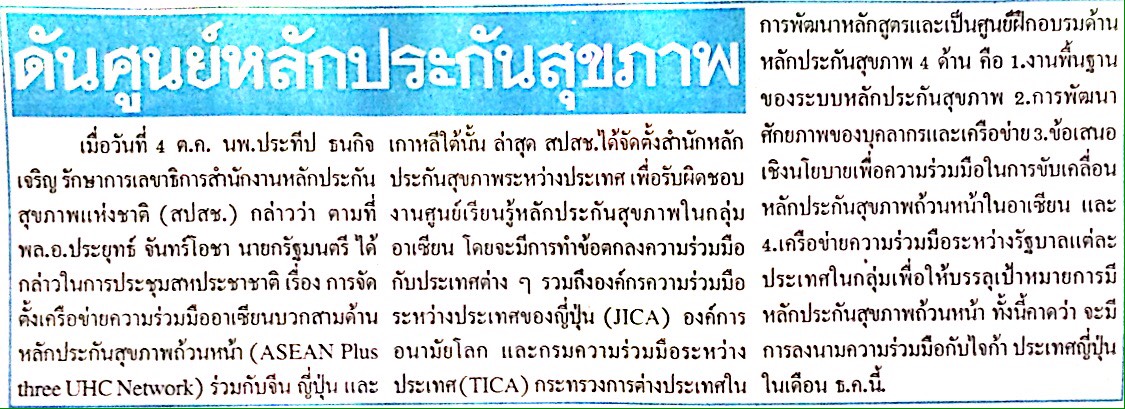 